التقرير العامللإرشاد الأكاديميللفصل الدراسي الأول للعام الجامعي 1436/ 1437 هـ                                                                 إعداد / المرشد الأكاديمي د . حسين علي حسين الجلحوي التقرير العام للإرشاد الأكاديمي للفصل الدراسي الأول للعام الجامعي 1436 / 1437 ممقدمة : يعد الإرشاد الأكاديمي ركيزة من ركائز التعليم الجامعي في المملكة ، حيث يسعى إلى توجيه الطلاب للحصول على أفضل النتائج وأحسن المستويات ، والتكيف مع البيئة الجامعية ، ويقدم الإرشاد المشورة النافعة ، والنصيحة الصادقة ، والمساعدة العلمية ، والتوجيه المناسب لجميع الطلاب سعيا ً وراء تقدمهم العلمي ونموهم الشخصي ، وبما يؤدي إلى تطوير مهاراتهم ، وتنمية قدراتهم ، وتشجيعهم على التميز والإبداع والابتكار .الأهداف العامة للإرشاد الأكاديمي : 1 ) تقديم المعلومات الأكاديمية والإرشادية للطلبة وزيادة وعيهم بأهداف البرامج التعليمية ونظم الدراسة بالكليات وتعريفهم بأهمية الإرشاد الاكاديمي.2 ) التعرف على المشكلات والعقبات الشخصية التي تحول دون قدرة الطالب على التحصيل العلمي. 3) تزويد الطلبة بالنصائح التي تمكنهم من فهم ميولهم وقدراتهم وممارسة دورهم الإيجابي في العملية التعليمية.4) توجيه الطلبة ومتابعتهم أكاديميا خلال سنوات الدراسة .و تنفيذاً لخطة الإرشاد الأكاديمي ، وحرصاً على ضمان سير العمل بالشكل المطلوب ، فقد قامت وحدة الإرشاد الأكاديمي بالتعاون مع وحدة التطوير والجودة بالكلية  بالفعاليات والأنشطة الآتية :   الفعاليات الإرشادية وتنفيذها :1) خطة الإرشاد الأكاديمي للفصل الدراسي الأول :       أعدت خطة للإرشاد الأكاديمي للفصل الدراسي الأول تضمنت مجموعة من الأعمال والفعاليات الإرشادية      وأهدافها والجهات المنفذة لها ، والجهات المشرفة عليها ووقت تنفيذها .  3) الأسبوع الإرشادي ( التهيئة )  :تحت رعاية سعادة عميد كلية العلوم والآداب بشروره الدكتور / صالح الصيعري ، نظمت وحدة الإرشاد الأكاديمي بالكلية ، بالتنسيق مع وحدة التطوير والجودة ،  الأسبوع الإرشادي للطلاب المستجدين للفصل الأول للعام الجامعي 1436 / 1437 هـ ، في مبنى فرع الجامعة بشروره ،  وقد تضمن الآتي :  أهداف الأسبوع الإرشادي : 1 ـ عرض رؤية الكلية ورسالتها وأهدافها .2 ـ تقديم المعلومات الأكاديمية والإرشادية للطلبة ، وتعريفهم بنظام الدراسة ، والخطة الدراسية ، وأهمية   الإرشاد الأكاديمي .3 ـ تعريف الطلاب بكيفية التعامل مع النظام الإلكتروني للجامعة . التنفيذ :وصف التنفيذ : ـ اليوم الأول في الأسبوع الإرشادي /  يوم الاثنين الموافق 22 / 11 / 1435هـ ، و تضمن الفعاليات الآتية :   محاضرة تعريفية عن فرع جامعة نجران بشروره :    قام الدكتور / عاطف عبد العزيز، مشرف وحدة التطوير و الجودة في الكلية ، بإلقاء محاضرة عن كلية العلوم والآداب بشروره من حيث : أ ) رؤية الكلية ورسالتها وأهدافها . ب ) نشأتها وتأسيسها وتطورها . ت ) أقسامها وأعضاء هيئة التدريس فيها . ث ) إداراتها والعاملين فيها . ج ) طلابها الملتحقين فيها . محاضرة حول الإرشاد الأكاديمي ( مفهومه ، أهميته ، أهدافه  ):   قام الدكتور / حسين علي حسين الجلحوي ، المرشد الاكاديمي في الكلية بإلقاء محاضرته ، وقد تضمنت العناصر الآتية : أ ) مفهوم الإرشاد الأكاديمي . ب ) تعريف المرشد الأكاديمي . ت ) أهمية الإرشاد الأكاديمي . ث ) أهداف الإرشاد الأكاديمي . ج ) المهام المطلوبة من الطالب .ح ) ضوابط الأعذار . خ ) معوقات وصعوبات في طريق الإرشاد الأكاديمي . محاضرة حول بعض مواد لائحة الدراسة والاختبارات لجامعة نجران  :     قام الدكتور / حسين علي حسين الجلحوي ، المرشد الاكاديمي في الكلية بإلقاء محاضرته ، بإلقاء محاضرته  وقد تضمنت العناصر الآتية : أ ) التعريفات ، ونظام الدراسة . ب) المواظبة والاعتذار والتأجيل والانقطاع عن الدراسة .ت ) إعادة القيد والتخرج والاختبارات النهائية . ث ) التحويل . 2 ـ اليوم الثاني / يوم الثلاثاء  الموافق 23 / 11 / 1435 هـ ، وتضمن :     قيام الأقسام ( الدراسات الإسلامية ، اللغة العربية ، اللغة الإنجليزية ، علوم الحاسب ، الرياضيات )  بلقاء طلابهم كلا ًعلى حدة ، في القاعات ( 103 ، 104 ، 105  ، 206 ، 107 )  وذلك لعرض الآتي : أ ) رؤية الكلية ورسالتها وأهدافها .ب ) رؤية البرنامج ورسالته وأهدافه .ت ) مواصفات خريج البرنامج . ث ) الخطة الدراسية . ج ) نظام الدراسة بالساعات  .ح ) الإرشاد الأكاديمي في القسم .           3) معالجة الجداول الدراسية :       بناء على التقويم الجامعي للعام 1435 / 1436 هـ ، وبالتعاون مع الأقسام العلمية بالكلية ومنسق الشؤون الاكاديمية فقد تمت معالجة جداول الدراسة لـ (194) طالبا ً، في (327) مقرراً دراسياً ،  في الفصل الدراسي الثاني  ، في الفترة من يوم الأحد  12/ 4 / 1436هـ ، وحتى يوم الاحد  19 / 4/ 1436هـ  وذلك وفق الآتي: 4) اجتماعات لجنة الحالات الطلابية : هدفت هذه الفعالية إلى : ــ مراجعة أعذار الطلاب .ـ النظر في طلبات الطلاب المفصولين أكاديميا ً.ـ  مراجعة الضوابط  واقتراح التحسين والرفع الى مجلس الكلية .ولتحقيق ذلك فقد اجتمعت اللجنة  ( اجتماعين اثنين )  خلال هذا الفصل .مراجعة أعذار الطلاب : ـ أعذار الطلاب (بنين ) : 5 ) التعامل مع الطلاب المتعثرين دراسيا ً : هدفت هذه الفعالية إلى :1ـ التعرف على الطلاب المتعثرين دراسيا ً .  2ـ وضع المعالجات المناسبة لتحسن مستواهم , وفق الخطط الإرشادية .ولتحقيق ذلك فقد تم مخاطبة منسقي الإرشاد في الأقسام بتفعيل آليات التعامل مع الطلاب المتعثرين دراسيا كالآتي : 1 ـ لقاء الطلاب المتعثرين دراسيا ً والاجتماع بهم .2 ـ حصر المواد الدراسية المشتركة للمتعثرين دراسيا ً . 3 ـ التنسيق مع أعضاء هيئة التدريس المختصين بتدريس هذه المواد ، ووضع جدول تقوية فيها 4ـ اعتماد الجدول الدراسي للمواد الدراسية للمتعثرين دراسيا ً بمجلس القسم .   5ـ  رفع تقرير + الأوليات ( اللقاء ، الجدول ، محضر القسم ) لوحدة الإرشاد الأكاديمي .  أولاً / قسم الدراسات الإسلامية :  أولاً / قسم اللغة العربية  :  ثالثاً / قسم اللغة الإنجليزية  : رابعاً / قسم الرياضيات : خامسا ً / قسم علوم الحاسب : المملكة  جامعة نجرانكلـية العلوم والآداب بشرورهالقارب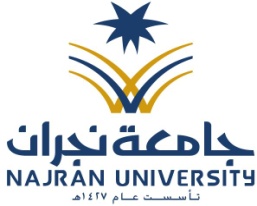   الشؤون الأكاديمية وحدة الإرشاد الاكاديميمالفعاليةالأهدافالجهة المنفذةالجهة المشرفةوقت التنفيذ1الأسبوع الإرشاديــ عرض رؤية الكلية ورسالتها وأهدافها .ـ تقديم المعلومات الأكاديمية والإرشادية للطلبة ، وتعريفهم بنظام الدراسة ، والخطة الدراسية ، وأهمية الإرشاد الأكاديمي ـ تعريف الطلاب بكيفية التعامل مع النظام الإلكتروني للجامعة .الأقسام العلميةوحدة الإرشاد الأكاديميمن 22 / 11 / 1436إلى 23 / 11 / 14362معالجة جداول الطلاب( الحذف , الإضافة )تصحيح مسار الطلاب الدراسي ، ومعالجة جداولهم الدراسية ، وفق الخطة الدراسية ، مع مراعاة مواد الرسوب ونظام المستوياتالمرشدون الأكاديميون في الأقسامالشؤون الأكاديميةوحدة الإرشاد من 29 /11/ 1436 الى 4 / 12 / 14363اجتماع لجنة الحالات الطلابية ــ النظر في طلبات إعادة القيد .ــ مراجعة أعذار الطلاب .ـ النظر في طلبات الطلاب المفصولين أكاديميا ً.ـ  مراجعة الضوابط  واقتراح التحسين والرفع الى مجلس الكلية . وحدة الإرشادالشؤون الأكاديميةمرتان في الفصل   4الطلاب المتعثرون دراسيا ًـ التعرف على الطلاب المتعثرين دراسيا ً ـ وضع المعالجات المناسبة لتحسن مستواهم , وفق الخطط الإرشادية .المرشدون الأكاديميونوحدة الإرشاد الأكاديمي يتم تنفيذها على مدار الفصل الدراسي5اجتماعات دورية للمرشدين الأكاديميين مع طلابهم تفعيل آلية الارشاد الاكاديميالمرشدون الأكاديميونوحدة الإرشاد الأكاديمييتم تنفيذها على مدار الفصل الدراسي، وبمعدل اجتماعين في كل شهر6متابعة ملفات المرشدين الأكاديميين تفعيل آلية الارشاد الاكاديمي المرشدون الأكاديميون وحدة الإرشاد الأكاديمييتم تنفيذها على مدار الفصل الدراسي7التعريف بآلية الشكاوى والمقترحاتتوعية الطلاب بآليات الشكاوى والمقترحات المرشدون الأكاديميون وحدة الإرشاد الأكاديميالأسبوع الأول ماليوم والتاريخالفعاليةالوقتالمكانالجهة المنفذةالجهة المشرفة1الاثنين 22 / 11 / 1436محاضرة تعريفية عن فرع جامعة نجران بشروره9ـ 9.45المسرحد / عاطف عبد العزيزالشؤون الأكاديمية+وحدة التطوير والجودة1الاثنين 22 / 11 / 1436ـ  محاضرة حول /الإرشاد الأكاديمي ( مفهومه ، أهميته اهدافه )10 ـ 10.45المسرحد حسين الجلحويالشؤون الأكاديمية+وحدة التطوير والجودة1الاثنين 22 / 11 / 1436ـ محاضرة حول /مواد لائحة الدراسة والاختبارات لجامعة نجران  .9ـ 9.45المسرحد حسين الجلحويالشؤون الأكاديمية+وحدة التطوير والجودة2الثلاثاء 23 / 11 / 1436ـ محاضرة حول /تعريف الطالب بكيفية التعامل مع النظام الإلكتروني للجامعة .9ـ 9.45المسرحد / خالد العلايةالشؤون الأكاديمية+وحدة التطوير والجودة2الثلاثاء 23 / 11 / 1436لقاء الأقسام بطلابهم وذلك لعرض :ـ رؤية الكلية ورسالتها وأهدافهاـ رؤية البرنامج ورسالته وأهدافه .ـ مواصفات خريج البرنامجـ الخطة الدراسية .ـ نظام الدراسة بالساعات  .ـ الإرشاد الأكاديمي في القسم .10 ـ 11103قسم الدراسات الاسلاميةالشؤون الأكاديمية+وحدة التطوير والجودة2الثلاثاء 23 / 11 / 1436لقاء الأقسام بطلابهم وذلك لعرض :ـ رؤية الكلية ورسالتها وأهدافهاـ رؤية البرنامج ورسالته وأهدافه .ـ مواصفات خريج البرنامجـ الخطة الدراسية .ـ نظام الدراسة بالساعات  .ـ الإرشاد الأكاديمي في القسم .10 ـ 11104قسم اللغة العربيةالشؤون الأكاديمية+وحدة التطوير والجودة2الثلاثاء 23 / 11 / 1436لقاء الأقسام بطلابهم وذلك لعرض :ـ رؤية الكلية ورسالتها وأهدافهاـ رؤية البرنامج ورسالته وأهدافه .ـ مواصفات خريج البرنامجـ الخطة الدراسية .ـ نظام الدراسة بالساعات  .ـ الإرشاد الأكاديمي في القسم .10 ـ 11105قسم اللغة الإنجليزيةالشؤون الأكاديمية+وحدة التطوير والجودة2الثلاثاء 23 / 11 / 1436لقاء الأقسام بطلابهم وذلك لعرض :ـ رؤية الكلية ورسالتها وأهدافهاـ رؤية البرنامج ورسالته وأهدافه .ـ مواصفات خريج البرنامجـ الخطة الدراسية .ـ نظام الدراسة بالساعات  .ـ الإرشاد الأكاديمي في القسم .10 ـ 11106قسم الرياضياتالشؤون الأكاديمية+وحدة التطوير والجودة2الثلاثاء 23 / 11 / 1436لقاء الأقسام بطلابهم وذلك لعرض :ـ رؤية الكلية ورسالتها وأهدافهاـ رؤية البرنامج ورسالته وأهدافه .ـ مواصفات خريج البرنامجـ الخطة الدراسية .ـ نظام الدراسة بالساعات  .ـ الإرشاد الأكاديمي في القسم .10 ـ 11107قسم علوم الحاسبالشؤون الأكاديمية+وحدة التطوير والجودةالقسمعدد الطلابعدد المقررات التي تمت معالجتها( إضافة ، حذف ، تعديل شعبة )الدراسات الاسلامية 5076اللغة العربية 814اللغة الانجليزية 45178الرياضيات 1415علوم الحاسب 9494المجموع 211377نوع العذرعدد الطلابمرض37موقوف3مرافق3مشاركة رياضية4مقابلة 2المجموع 49اسم المقررالمستوىاليومالزمن فقه العبادات ( 1 )الأولالأحد 2-4النحو والصرفالأولالاثنين 2-4البلاغةالأولالثلاثاء2-4التحرير العربي الأولالأربعاء 2-4نصوص لغوية(انجليزية )الأولالخميس2-4العقيدة  الثاني الأحد2-4التلاوة والتجويد ( 1 )الثانيالاثنين2-4اسم المقـرراليـوم 		الزمنالبلاغة1.الأحد4-6 عصرالبلاغة2.الاثنين4-6 عصرامهارات القراءة   و الفهم.الثلاثاء4ـ 6 عصراًالنحو2.الأربعاء 4-6 عصراًفن الإلقاء.الخميس 4-6 عصراًمهارات الكتابة.الأحد 4-6 عصرامصادر اللغة و الأدبالاثنين 4-6 عصراًاسم المقررالمستوىاليومالزمن استماع 1الاول1، 3 ، 41 ـ 2 كتابة 1الاول1، 3 ، 41 ـ 2قواعد 1الاول1، 3 ، 41 ـ 2قراءة 4الرابع 1، 3 ، 41 ـ 2اختبار اللغة التطبيقي الرابع1، 3 ، 41 ـ 2اسم المقرراليومالزمن حساب التفاضل و التكامل (2)الخميس9 - 11مبادئ المنطق والجبر الحديثالخميس11 - 12الهندسة التحليليةالأحد 10 - 11الاستاتيكاالثلاثاء11 - 12جبر المصفوفاتالخميس1 - 2مبادئ الإحصاء و الاحتمالاتالاثنين1 - 2حساب التفاضل و التكامل (1)الثلاثاء9- 11مقدمة علم الفيزياءالثلاثاء1 - 2اسم المقرر اليومالزمن برمجة مهيكلةالأحد6 – 8 مساءًبرمجة مهيكلةالثلاثاء6 - 8 مساءًاللغة الإنجليزية لعلوم الحاسبالاثنين6 - 8 مساءًاللغة الإنجليزية لعلوم الحاسبالأربعاء6 - 8 مساءًهندسة برمجياتالاثنين12 - 1 ظهراهندسة برمجياتالأربعاء12 - 1 ظهراهندسة برمجياتالخميس12 – 1 ظهراتصميم وبناء المترجماتالأحد6 - 8 مساءًتصميم وبناء المترجماتالثلاثاء6 - 8 مساءًذكاء اصطناعيالاثنين6 - 8 مساءًذكاء اصطناعيالأربعاء6 - 8 مساءًأمن نظم المعلوماتالأحد7 - 9 مساءًأمن نظم المعلوماتالثلاثاء7 - 9 مساءًموضوعات حديثة في علوم الحاسبالاثنين6 - 8 مساءًموضوعات حديثة في علوم الحاسبالأربعاء6 - 8 مساءً